Aanvraag van aanvullend vakantiegeld voor een schoolverlaterAanvraag van aanvullend vakantiegeld voor een schoolverlaterAanvraag van aanvullend vakantiegeld voor een schoolverlaterAanvraag van aanvullend vakantiegeld voor een schoolverlaterAanvraag van aanvullend vakantiegeld voor een schoolverlaterAanvraag van aanvullend vakantiegeld voor een schoolverlaterAanvraag van aanvullend vakantiegeld voor een schoolverlaterAanvraag van aanvullend vakantiegeld voor een schoolverlaterAanvraag van aanvullend vakantiegeld voor een schoolverlaterAanvraag van aanvullend vakantiegeld voor een schoolverlaterAanvraag van aanvullend vakantiegeld voor een schoolverlater1F3C8G -1690-220415////////////////////////////////////////////////////////////////////////////////////////////////////////////////////////////////////////////////////////////////////////////////////////////////////////////////////////////////////////////////////////////////////////////////////////////////////////////////////////////////////////////////////////////////////////////////////////////////////////////////////////////////////////////////////////////////////////////////////////////////////////////////////////////////////////////////////////////////////////////////////////////////////////////////////////////////////////////////////////////////////////////////////////////////////////////////////////////////////////////////////////////////////////////////////////////////////////////////////////////////////////////////////////////////////////////////////////////////////////////////////////////////////////////////////////////////////////////////////////////////////////////////////////////////////////////////////////////////////////////////////////////////////////////////////////////////////////////////////////////////////////////////////////////////////////////////////////////////////////////////////////////////////////////////////////////////////////////////////////////////////////////////////////////////////////////////////////////////////////////////////////////////////////////////////////////////////////////////////////////////////////////////////////////////////////////////////////////////////////////////////////////////////////////////////////////////////////////////////////////////////////////////////////////////////////////////////////////////////////////////////////////////////////////////////////////////////////////////////////////////////////////////////////////////////////////////////////////////////////////////////////Vlaams Ministerie van Onderwijs en Vorming
Agentschap voor Onderwijsdiensten (AGODI)Werkstation nr.      Hendrik ConsciencegebouwKoning Albert II-laan 15 bus 140, 1210 BRUSSEL documenten.onderwijspersoneel@ond.vlaanderen.be Vlaams Ministerie van Onderwijs en Vorming
Agentschap voor Onderwijsdiensten (AGODI)Werkstation nr.      Hendrik ConsciencegebouwKoning Albert II-laan 15 bus 140, 1210 BRUSSEL documenten.onderwijspersoneel@ond.vlaanderen.be Vlaams Ministerie van Onderwijs en Vorming
Agentschap voor Onderwijsdiensten (AGODI)Werkstation nr.      Hendrik ConsciencegebouwKoning Albert II-laan 15 bus 140, 1210 BRUSSEL documenten.onderwijspersoneel@ond.vlaanderen.be Vlaams Ministerie van Onderwijs en Vorming
Agentschap voor Onderwijsdiensten (AGODI)Werkstation nr.      Hendrik ConsciencegebouwKoning Albert II-laan 15 bus 140, 1210 BRUSSEL documenten.onderwijspersoneel@ond.vlaanderen.be Vlaams Ministerie van Onderwijs en Vorming
Agentschap voor Onderwijsdiensten (AGODI)Werkstation nr.      Hendrik ConsciencegebouwKoning Albert II-laan 15 bus 140, 1210 BRUSSEL documenten.onderwijspersoneel@ond.vlaanderen.be Vlaams Ministerie van Onderwijs en Vorming
Agentschap voor Onderwijsdiensten (AGODI)Werkstation nr.      Hendrik ConsciencegebouwKoning Albert II-laan 15 bus 140, 1210 BRUSSEL documenten.onderwijspersoneel@ond.vlaanderen.be Vlaams Ministerie van Onderwijs en Vorming
Agentschap voor Onderwijsdiensten (AGODI)Werkstation nr.      Hendrik ConsciencegebouwKoning Albert II-laan 15 bus 140, 1210 BRUSSEL documenten.onderwijspersoneel@ond.vlaanderen.be Vlaams Ministerie van Onderwijs en Vorming
Agentschap voor Onderwijsdiensten (AGODI)Werkstation nr.      Hendrik ConsciencegebouwKoning Albert II-laan 15 bus 140, 1210 BRUSSEL documenten.onderwijspersoneel@ond.vlaanderen.be Vlaams Ministerie van Onderwijs en Vorming
Agentschap voor Onderwijsdiensten (AGODI)Werkstation nr.      Hendrik ConsciencegebouwKoning Albert II-laan 15 bus 140, 1210 BRUSSEL documenten.onderwijspersoneel@ond.vlaanderen.be Vlaams Ministerie van Onderwijs en Vorming
Agentschap voor Onderwijsdiensten (AGODI)Werkstation nr.      Hendrik ConsciencegebouwKoning Albert II-laan 15 bus 140, 1210 BRUSSEL documenten.onderwijspersoneel@ond.vlaanderen.be In te vullen door de behandelende afdelingontvangstdatumIn te vullen door de behandelende afdelingontvangstdatumVlaams Ministerie van Onderwijs en Vorming
Agentschap voor Onderwijsdiensten (AGODI)Werkstation nr.      Hendrik ConsciencegebouwKoning Albert II-laan 15 bus 140, 1210 BRUSSEL documenten.onderwijspersoneel@ond.vlaanderen.be Vlaams Ministerie van Onderwijs en Vorming
Agentschap voor Onderwijsdiensten (AGODI)Werkstation nr.      Hendrik ConsciencegebouwKoning Albert II-laan 15 bus 140, 1210 BRUSSEL documenten.onderwijspersoneel@ond.vlaanderen.be Vlaams Ministerie van Onderwijs en Vorming
Agentschap voor Onderwijsdiensten (AGODI)Werkstation nr.      Hendrik ConsciencegebouwKoning Albert II-laan 15 bus 140, 1210 BRUSSEL documenten.onderwijspersoneel@ond.vlaanderen.be Vlaams Ministerie van Onderwijs en Vorming
Agentschap voor Onderwijsdiensten (AGODI)Werkstation nr.      Hendrik ConsciencegebouwKoning Albert II-laan 15 bus 140, 1210 BRUSSEL documenten.onderwijspersoneel@ond.vlaanderen.be Vlaams Ministerie van Onderwijs en Vorming
Agentschap voor Onderwijsdiensten (AGODI)Werkstation nr.      Hendrik ConsciencegebouwKoning Albert II-laan 15 bus 140, 1210 BRUSSEL documenten.onderwijspersoneel@ond.vlaanderen.be Vlaams Ministerie van Onderwijs en Vorming
Agentschap voor Onderwijsdiensten (AGODI)Werkstation nr.      Hendrik ConsciencegebouwKoning Albert II-laan 15 bus 140, 1210 BRUSSEL documenten.onderwijspersoneel@ond.vlaanderen.be Vlaams Ministerie van Onderwijs en Vorming
Agentschap voor Onderwijsdiensten (AGODI)Werkstation nr.      Hendrik ConsciencegebouwKoning Albert II-laan 15 bus 140, 1210 BRUSSEL documenten.onderwijspersoneel@ond.vlaanderen.be Vlaams Ministerie van Onderwijs en Vorming
Agentschap voor Onderwijsdiensten (AGODI)Werkstation nr.      Hendrik ConsciencegebouwKoning Albert II-laan 15 bus 140, 1210 BRUSSEL documenten.onderwijspersoneel@ond.vlaanderen.be Vlaams Ministerie van Onderwijs en Vorming
Agentschap voor Onderwijsdiensten (AGODI)Werkstation nr.      Hendrik ConsciencegebouwKoning Albert II-laan 15 bus 140, 1210 BRUSSEL documenten.onderwijspersoneel@ond.vlaanderen.be Vlaams Ministerie van Onderwijs en Vorming
Agentschap voor Onderwijsdiensten (AGODI)Werkstation nr.      Hendrik ConsciencegebouwKoning Albert II-laan 15 bus 140, 1210 BRUSSEL documenten.onderwijspersoneel@ond.vlaanderen.be Vlaams Ministerie van Onderwijs en Vorming
Agentschap voor Onderwijsdiensten (AGODI)Werkstation nr.      Hendrik ConsciencegebouwKoning Albert II-laan 15 bus 140, 1210 BRUSSEL documenten.onderwijspersoneel@ond.vlaanderen.be Vlaams Ministerie van Onderwijs en Vorming
Agentschap voor Onderwijsdiensten (AGODI)Werkstation nr.      Hendrik ConsciencegebouwKoning Albert II-laan 15 bus 140, 1210 BRUSSEL documenten.onderwijspersoneel@ond.vlaanderen.be Vlaams Ministerie van Onderwijs en Vorming
Agentschap voor Onderwijsdiensten (AGODI)Werkstation nr.      Hendrik ConsciencegebouwKoning Albert II-laan 15 bus 140, 1210 BRUSSEL documenten.onderwijspersoneel@ond.vlaanderen.be Vlaams Ministerie van Onderwijs en Vorming
Agentschap voor Onderwijsdiensten (AGODI)Werkstation nr.      Hendrik ConsciencegebouwKoning Albert II-laan 15 bus 140, 1210 BRUSSEL documenten.onderwijspersoneel@ond.vlaanderen.be Vlaams Ministerie van Onderwijs en Vorming
Agentschap voor Onderwijsdiensten (AGODI)Werkstation nr.      Hendrik ConsciencegebouwKoning Albert II-laan 15 bus 140, 1210 BRUSSEL documenten.onderwijspersoneel@ond.vlaanderen.be Vlaams Ministerie van Onderwijs en Vorming
Agentschap voor Onderwijsdiensten (AGODI)Werkstation nr.      Hendrik ConsciencegebouwKoning Albert II-laan 15 bus 140, 1210 BRUSSEL documenten.onderwijspersoneel@ond.vlaanderen.be Vlaams Ministerie van Onderwijs en Vorming
Agentschap voor Onderwijsdiensten (AGODI)Werkstation nr.      Hendrik ConsciencegebouwKoning Albert II-laan 15 bus 140, 1210 BRUSSEL documenten.onderwijspersoneel@ond.vlaanderen.be Vlaams Ministerie van Onderwijs en Vorming
Agentschap voor Onderwijsdiensten (AGODI)Werkstation nr.      Hendrik ConsciencegebouwKoning Albert II-laan 15 bus 140, 1210 BRUSSEL documenten.onderwijspersoneel@ond.vlaanderen.be Vlaams Ministerie van Onderwijs en Vorming
Agentschap voor Onderwijsdiensten (AGODI)Werkstation nr.      Hendrik ConsciencegebouwKoning Albert II-laan 15 bus 140, 1210 BRUSSEL documenten.onderwijspersoneel@ond.vlaanderen.be Vlaams Ministerie van Onderwijs en Vorming
Agentschap voor Onderwijsdiensten (AGODI)Werkstation nr.      Hendrik ConsciencegebouwKoning Albert II-laan 15 bus 140, 1210 BRUSSEL documenten.onderwijspersoneel@ond.vlaanderen.be Waarvoor dient dit formulier?Met dit formulier vraagt u aanvullend vakantiegeld voor een schoolverlater aan. De voorwaarden vindt u in de omzendbrief Aanvullend vakantiegeld voor schoolverlaters. Wie vult dit formulier in?Het personeelslid vult dit formulier in. Als dat van toepassing is, moeten vraag 10 tot en met 13 ingevuld worden door de afgevaardigde van het bedrijf waar het personeelslid een leerovereenkomst had.Aan wie bezorgt u dit formulier?Bezorg dit formulier aan het Agentschap voor Onderwijsdiensten op het bovenstaande adres. Vermeld zeker het nummer van het werkstation bovenaan op dit formulier.Waarvoor dient dit formulier?Met dit formulier vraagt u aanvullend vakantiegeld voor een schoolverlater aan. De voorwaarden vindt u in de omzendbrief Aanvullend vakantiegeld voor schoolverlaters. Wie vult dit formulier in?Het personeelslid vult dit formulier in. Als dat van toepassing is, moeten vraag 10 tot en met 13 ingevuld worden door de afgevaardigde van het bedrijf waar het personeelslid een leerovereenkomst had.Aan wie bezorgt u dit formulier?Bezorg dit formulier aan het Agentschap voor Onderwijsdiensten op het bovenstaande adres. Vermeld zeker het nummer van het werkstation bovenaan op dit formulier.Waarvoor dient dit formulier?Met dit formulier vraagt u aanvullend vakantiegeld voor een schoolverlater aan. De voorwaarden vindt u in de omzendbrief Aanvullend vakantiegeld voor schoolverlaters. Wie vult dit formulier in?Het personeelslid vult dit formulier in. Als dat van toepassing is, moeten vraag 10 tot en met 13 ingevuld worden door de afgevaardigde van het bedrijf waar het personeelslid een leerovereenkomst had.Aan wie bezorgt u dit formulier?Bezorg dit formulier aan het Agentschap voor Onderwijsdiensten op het bovenstaande adres. Vermeld zeker het nummer van het werkstation bovenaan op dit formulier.Waarvoor dient dit formulier?Met dit formulier vraagt u aanvullend vakantiegeld voor een schoolverlater aan. De voorwaarden vindt u in de omzendbrief Aanvullend vakantiegeld voor schoolverlaters. Wie vult dit formulier in?Het personeelslid vult dit formulier in. Als dat van toepassing is, moeten vraag 10 tot en met 13 ingevuld worden door de afgevaardigde van het bedrijf waar het personeelslid een leerovereenkomst had.Aan wie bezorgt u dit formulier?Bezorg dit formulier aan het Agentschap voor Onderwijsdiensten op het bovenstaande adres. Vermeld zeker het nummer van het werkstation bovenaan op dit formulier.Waarvoor dient dit formulier?Met dit formulier vraagt u aanvullend vakantiegeld voor een schoolverlater aan. De voorwaarden vindt u in de omzendbrief Aanvullend vakantiegeld voor schoolverlaters. Wie vult dit formulier in?Het personeelslid vult dit formulier in. Als dat van toepassing is, moeten vraag 10 tot en met 13 ingevuld worden door de afgevaardigde van het bedrijf waar het personeelslid een leerovereenkomst had.Aan wie bezorgt u dit formulier?Bezorg dit formulier aan het Agentschap voor Onderwijsdiensten op het bovenstaande adres. Vermeld zeker het nummer van het werkstation bovenaan op dit formulier.Waarvoor dient dit formulier?Met dit formulier vraagt u aanvullend vakantiegeld voor een schoolverlater aan. De voorwaarden vindt u in de omzendbrief Aanvullend vakantiegeld voor schoolverlaters. Wie vult dit formulier in?Het personeelslid vult dit formulier in. Als dat van toepassing is, moeten vraag 10 tot en met 13 ingevuld worden door de afgevaardigde van het bedrijf waar het personeelslid een leerovereenkomst had.Aan wie bezorgt u dit formulier?Bezorg dit formulier aan het Agentschap voor Onderwijsdiensten op het bovenstaande adres. Vermeld zeker het nummer van het werkstation bovenaan op dit formulier.Waarvoor dient dit formulier?Met dit formulier vraagt u aanvullend vakantiegeld voor een schoolverlater aan. De voorwaarden vindt u in de omzendbrief Aanvullend vakantiegeld voor schoolverlaters. Wie vult dit formulier in?Het personeelslid vult dit formulier in. Als dat van toepassing is, moeten vraag 10 tot en met 13 ingevuld worden door de afgevaardigde van het bedrijf waar het personeelslid een leerovereenkomst had.Aan wie bezorgt u dit formulier?Bezorg dit formulier aan het Agentschap voor Onderwijsdiensten op het bovenstaande adres. Vermeld zeker het nummer van het werkstation bovenaan op dit formulier.Waarvoor dient dit formulier?Met dit formulier vraagt u aanvullend vakantiegeld voor een schoolverlater aan. De voorwaarden vindt u in de omzendbrief Aanvullend vakantiegeld voor schoolverlaters. Wie vult dit formulier in?Het personeelslid vult dit formulier in. Als dat van toepassing is, moeten vraag 10 tot en met 13 ingevuld worden door de afgevaardigde van het bedrijf waar het personeelslid een leerovereenkomst had.Aan wie bezorgt u dit formulier?Bezorg dit formulier aan het Agentschap voor Onderwijsdiensten op het bovenstaande adres. Vermeld zeker het nummer van het werkstation bovenaan op dit formulier.Waarvoor dient dit formulier?Met dit formulier vraagt u aanvullend vakantiegeld voor een schoolverlater aan. De voorwaarden vindt u in de omzendbrief Aanvullend vakantiegeld voor schoolverlaters. Wie vult dit formulier in?Het personeelslid vult dit formulier in. Als dat van toepassing is, moeten vraag 10 tot en met 13 ingevuld worden door de afgevaardigde van het bedrijf waar het personeelslid een leerovereenkomst had.Aan wie bezorgt u dit formulier?Bezorg dit formulier aan het Agentschap voor Onderwijsdiensten op het bovenstaande adres. Vermeld zeker het nummer van het werkstation bovenaan op dit formulier.Waarvoor dient dit formulier?Met dit formulier vraagt u aanvullend vakantiegeld voor een schoolverlater aan. De voorwaarden vindt u in de omzendbrief Aanvullend vakantiegeld voor schoolverlaters. Wie vult dit formulier in?Het personeelslid vult dit formulier in. Als dat van toepassing is, moeten vraag 10 tot en met 13 ingevuld worden door de afgevaardigde van het bedrijf waar het personeelslid een leerovereenkomst had.Aan wie bezorgt u dit formulier?Bezorg dit formulier aan het Agentschap voor Onderwijsdiensten op het bovenstaande adres. Vermeld zeker het nummer van het werkstation bovenaan op dit formulier.Waarvoor dient dit formulier?Met dit formulier vraagt u aanvullend vakantiegeld voor een schoolverlater aan. De voorwaarden vindt u in de omzendbrief Aanvullend vakantiegeld voor schoolverlaters. Wie vult dit formulier in?Het personeelslid vult dit formulier in. Als dat van toepassing is, moeten vraag 10 tot en met 13 ingevuld worden door de afgevaardigde van het bedrijf waar het personeelslid een leerovereenkomst had.Aan wie bezorgt u dit formulier?Bezorg dit formulier aan het Agentschap voor Onderwijsdiensten op het bovenstaande adres. Vermeld zeker het nummer van het werkstation bovenaan op dit formulier.Waarvoor dient dit formulier?Met dit formulier vraagt u aanvullend vakantiegeld voor een schoolverlater aan. De voorwaarden vindt u in de omzendbrief Aanvullend vakantiegeld voor schoolverlaters. Wie vult dit formulier in?Het personeelslid vult dit formulier in. Als dat van toepassing is, moeten vraag 10 tot en met 13 ingevuld worden door de afgevaardigde van het bedrijf waar het personeelslid een leerovereenkomst had.Aan wie bezorgt u dit formulier?Bezorg dit formulier aan het Agentschap voor Onderwijsdiensten op het bovenstaande adres. Vermeld zeker het nummer van het werkstation bovenaan op dit formulier. In te vullen door de aanvrager In te vullen door de aanvrager In te vullen door de aanvrager In te vullen door de aanvrager In te vullen door de aanvrager In te vullen door de aanvrager In te vullen door de aanvrager In te vullen door de aanvrager In te vullen door de aanvrager In te vullen door de aanvrager In te vullen door de aanvrager In te vullen door de aanvrager In te vullen door de aanvragerPersoonlijke gegevensPersoonlijke gegevensPersoonlijke gegevensPersoonlijke gegevensPersoonlijke gegevensPersoonlijke gegevensPersoonlijke gegevensPersoonlijke gegevensPersoonlijke gegevensPersoonlijke gegevensPersoonlijke gegevensPersoonlijke gegevens1Vul uw persoonlijke gegevens in.Vul uw persoonlijke gegevens in.Vul uw persoonlijke gegevens in.Vul uw persoonlijke gegevens in.Vul uw persoonlijke gegevens in.Vul uw persoonlijke gegevens in.Vul uw persoonlijke gegevens in.Vul uw persoonlijke gegevens in.Vul uw persoonlijke gegevens in.Vul uw persoonlijke gegevens in.Vul uw persoonlijke gegevens in.Vul uw persoonlijke gegevens in.voor- en achternaamvoor- en achternaamstamboeknummerstamboeknummerGegevens van de instellingGegevens van de instellingGegevens van de instellingGegevens van de instellingGegevens van de instellingGegevens van de instellingGegevens van de instellingGegevens van de instellingGegevens van de instellingGegevens van de instellingGegevens van de instellingGegevens van de instelling2Vul de gegevens in van de eerste instelling waar u bij de beëindiging of stopzetting van uw studies aan de slag ging. Als u meer dan vier maanden na uw studies in het onderwijs gestart bent, hebt u geen recht op aanvullend vakantiegeld. Vul de gegevens in van de eerste instelling waar u bij de beëindiging of stopzetting van uw studies aan de slag ging. Als u meer dan vier maanden na uw studies in het onderwijs gestart bent, hebt u geen recht op aanvullend vakantiegeld. Vul de gegevens in van de eerste instelling waar u bij de beëindiging of stopzetting van uw studies aan de slag ging. Als u meer dan vier maanden na uw studies in het onderwijs gestart bent, hebt u geen recht op aanvullend vakantiegeld. Vul de gegevens in van de eerste instelling waar u bij de beëindiging of stopzetting van uw studies aan de slag ging. Als u meer dan vier maanden na uw studies in het onderwijs gestart bent, hebt u geen recht op aanvullend vakantiegeld. Vul de gegevens in van de eerste instelling waar u bij de beëindiging of stopzetting van uw studies aan de slag ging. Als u meer dan vier maanden na uw studies in het onderwijs gestart bent, hebt u geen recht op aanvullend vakantiegeld. Vul de gegevens in van de eerste instelling waar u bij de beëindiging of stopzetting van uw studies aan de slag ging. Als u meer dan vier maanden na uw studies in het onderwijs gestart bent, hebt u geen recht op aanvullend vakantiegeld. Vul de gegevens in van de eerste instelling waar u bij de beëindiging of stopzetting van uw studies aan de slag ging. Als u meer dan vier maanden na uw studies in het onderwijs gestart bent, hebt u geen recht op aanvullend vakantiegeld. Vul de gegevens in van de eerste instelling waar u bij de beëindiging of stopzetting van uw studies aan de slag ging. Als u meer dan vier maanden na uw studies in het onderwijs gestart bent, hebt u geen recht op aanvullend vakantiegeld. Vul de gegevens in van de eerste instelling waar u bij de beëindiging of stopzetting van uw studies aan de slag ging. Als u meer dan vier maanden na uw studies in het onderwijs gestart bent, hebt u geen recht op aanvullend vakantiegeld. Vul de gegevens in van de eerste instelling waar u bij de beëindiging of stopzetting van uw studies aan de slag ging. Als u meer dan vier maanden na uw studies in het onderwijs gestart bent, hebt u geen recht op aanvullend vakantiegeld. Vul de gegevens in van de eerste instelling waar u bij de beëindiging of stopzetting van uw studies aan de slag ging. Als u meer dan vier maanden na uw studies in het onderwijs gestart bent, hebt u geen recht op aanvullend vakantiegeld. Vul de gegevens in van de eerste instelling waar u bij de beëindiging of stopzetting van uw studies aan de slag ging. Als u meer dan vier maanden na uw studies in het onderwijs gestart bent, hebt u geen recht op aanvullend vakantiegeld. naamnaamstraat en nummerstraat en nummerpostnummer en gemeentepostnummer en gemeenteGegevens van de uitgeoefende beroepsactiviteitGegevens van de uitgeoefende beroepsactiviteitGegevens van de uitgeoefende beroepsactiviteitGegevens van de uitgeoefende beroepsactiviteitGegevens van de uitgeoefende beroepsactiviteitGegevens van de uitgeoefende beroepsactiviteitGegevens van de uitgeoefende beroepsactiviteitGegevens van de uitgeoefende beroepsactiviteitGegevens van de uitgeoefende beroepsactiviteitGegevens van de uitgeoefende beroepsactiviteitGegevens van de uitgeoefende beroepsactiviteitGegevens van de uitgeoefende beroepsactiviteit3Hebt u tussen de datum van het einde of de stopzetting van uw studies of van het einde van de leerovereenkomst en de datum van uw indiensttreding bij de bovenvermelde instelling een beroepsactiviteit uitgeoefend?Hebt u tussen de datum van het einde of de stopzetting van uw studies of van het einde van de leerovereenkomst en de datum van uw indiensttreding bij de bovenvermelde instelling een beroepsactiviteit uitgeoefend?Hebt u tussen de datum van het einde of de stopzetting van uw studies of van het einde van de leerovereenkomst en de datum van uw indiensttreding bij de bovenvermelde instelling een beroepsactiviteit uitgeoefend?Hebt u tussen de datum van het einde of de stopzetting van uw studies of van het einde van de leerovereenkomst en de datum van uw indiensttreding bij de bovenvermelde instelling een beroepsactiviteit uitgeoefend?Hebt u tussen de datum van het einde of de stopzetting van uw studies of van het einde van de leerovereenkomst en de datum van uw indiensttreding bij de bovenvermelde instelling een beroepsactiviteit uitgeoefend?Hebt u tussen de datum van het einde of de stopzetting van uw studies of van het einde van de leerovereenkomst en de datum van uw indiensttreding bij de bovenvermelde instelling een beroepsactiviteit uitgeoefend?Hebt u tussen de datum van het einde of de stopzetting van uw studies of van het einde van de leerovereenkomst en de datum van uw indiensttreding bij de bovenvermelde instelling een beroepsactiviteit uitgeoefend?Hebt u tussen de datum van het einde of de stopzetting van uw studies of van het einde van de leerovereenkomst en de datum van uw indiensttreding bij de bovenvermelde instelling een beroepsactiviteit uitgeoefend?Hebt u tussen de datum van het einde of de stopzetting van uw studies of van het einde van de leerovereenkomst en de datum van uw indiensttreding bij de bovenvermelde instelling een beroepsactiviteit uitgeoefend?Hebt u tussen de datum van het einde of de stopzetting van uw studies of van het einde van de leerovereenkomst en de datum van uw indiensttreding bij de bovenvermelde instelling een beroepsactiviteit uitgeoefend?Hebt u tussen de datum van het einde of de stopzetting van uw studies of van het einde van de leerovereenkomst en de datum van uw indiensttreding bij de bovenvermelde instelling een beroepsactiviteit uitgeoefend?Hebt u tussen de datum van het einde of de stopzetting van uw studies of van het einde van de leerovereenkomst en de datum van uw indiensttreding bij de bovenvermelde instelling een beroepsactiviteit uitgeoefend?jajajajajajajajajajajaneeneeneeneeneeneeneeneeneeneenee44Hebt u door een tewerkstelling in de openbare sector vakantiegeld gekregen?Hebt u door een tewerkstelling in de openbare sector vakantiegeld gekregen?Hebt u door een tewerkstelling in de openbare sector vakantiegeld gekregen?Hebt u door een tewerkstelling in de openbare sector vakantiegeld gekregen?Hebt u door een tewerkstelling in de openbare sector vakantiegeld gekregen?Hebt u door een tewerkstelling in de openbare sector vakantiegeld gekregen?Hebt u door een tewerkstelling in de openbare sector vakantiegeld gekregen?Hebt u door een tewerkstelling in de openbare sector vakantiegeld gekregen?Hebt u door een tewerkstelling in de openbare sector vakantiegeld gekregen?Hebt u door een tewerkstelling in de openbare sector vakantiegeld gekregen?Hebt u door een tewerkstelling in de openbare sector vakantiegeld gekregen?Hebt u door een tewerkstelling in de openbare sector vakantiegeld gekregen?Hebt u door een tewerkstelling in de openbare sector vakantiegeld gekregen?Hebt u door een tewerkstelling in de openbare sector vakantiegeld gekregen?Hebt u door een tewerkstelling in de openbare sector vakantiegeld gekregen?Hebt u door een tewerkstelling in de openbare sector vakantiegeld gekregen?Hebt u door een tewerkstelling in de openbare sector vakantiegeld gekregen?Hebt u door een tewerkstelling in de openbare sector vakantiegeld gekregen?Hebt u door een tewerkstelling in de openbare sector vakantiegeld gekregen?Hebt u door een tewerkstelling in de openbare sector vakantiegeld gekregen?Hebt u door een tewerkstelling in de openbare sector vakantiegeld gekregen?Hebt u door een tewerkstelling in de openbare sector vakantiegeld gekregen?Hebt u door een tewerkstelling in de openbare sector vakantiegeld gekregen?jajajajajajajajajajajajajajajajajajajajajajaneeneeneeneeneeneeneeneeneeneeneeneeneeneeneeneeneeneeneeneeneenee55Hebt u door een tewerkstelling in de privésector vakantiegeld gekregen?Hebt u door een tewerkstelling in de privésector vakantiegeld gekregen?Hebt u door een tewerkstelling in de privésector vakantiegeld gekregen?Hebt u door een tewerkstelling in de privésector vakantiegeld gekregen?Hebt u door een tewerkstelling in de privésector vakantiegeld gekregen?Hebt u door een tewerkstelling in de privésector vakantiegeld gekregen?Hebt u door een tewerkstelling in de privésector vakantiegeld gekregen?Hebt u door een tewerkstelling in de privésector vakantiegeld gekregen?Hebt u door een tewerkstelling in de privésector vakantiegeld gekregen?Hebt u door een tewerkstelling in de privésector vakantiegeld gekregen?Hebt u door een tewerkstelling in de privésector vakantiegeld gekregen?Hebt u door een tewerkstelling in de privésector vakantiegeld gekregen?Hebt u door een tewerkstelling in de privésector vakantiegeld gekregen?Hebt u door een tewerkstelling in de privésector vakantiegeld gekregen?Hebt u door een tewerkstelling in de privésector vakantiegeld gekregen?Hebt u door een tewerkstelling in de privésector vakantiegeld gekregen?Hebt u door een tewerkstelling in de privésector vakantiegeld gekregen?Hebt u door een tewerkstelling in de privésector vakantiegeld gekregen?Hebt u door een tewerkstelling in de privésector vakantiegeld gekregen?Hebt u door een tewerkstelling in de privésector vakantiegeld gekregen?Hebt u door een tewerkstelling in de privésector vakantiegeld gekregen?Hebt u door een tewerkstelling in de privésector vakantiegeld gekregen?Hebt u door een tewerkstelling in de privésector vakantiegeld gekregen?ja. Wat was het brutobedrag?ja. Wat was het brutobedrag?ja. Wat was het brutobedrag?ja. Wat was het brutobedrag?ja. Wat was het brutobedrag?ja. Wat was het brutobedrag?ja. Wat was het brutobedrag?ja. Wat was het brutobedrag?ja. Wat was het brutobedrag?ja. Wat was het brutobedrag?ja. Wat was het brutobedrag?ja. Wat was het brutobedrag?ja. Wat was het brutobedrag?ja. Wat was het brutobedrag?ja. Wat was het brutobedrag?ja. Wat was het brutobedrag?ja. Wat was het brutobedrag?ja. Wat was het brutobedrag?ja. Wat was het brutobedrag?ja. Wat was het brutobedrag?ja. Wat was het brutobedrag?ja. Wat was het brutobedrag?euroeuroeuroeuroeuroeuroeuroeuroeuroeuroeuroeuroneeneeneeneeneeneeneeneeneeneeneeneeneeneeneeneeneeneeneeneeneenee66Had u door een tewerkstelling in de privésector recht op jeugdvakantie?Meer informatie over jeugdvakantie vindt u op de website van de RVA, de FOD Werkgelegenheid en de VDAB.Had u door een tewerkstelling in de privésector recht op jeugdvakantie?Meer informatie over jeugdvakantie vindt u op de website van de RVA, de FOD Werkgelegenheid en de VDAB.Had u door een tewerkstelling in de privésector recht op jeugdvakantie?Meer informatie over jeugdvakantie vindt u op de website van de RVA, de FOD Werkgelegenheid en de VDAB.Had u door een tewerkstelling in de privésector recht op jeugdvakantie?Meer informatie over jeugdvakantie vindt u op de website van de RVA, de FOD Werkgelegenheid en de VDAB.Had u door een tewerkstelling in de privésector recht op jeugdvakantie?Meer informatie over jeugdvakantie vindt u op de website van de RVA, de FOD Werkgelegenheid en de VDAB.Had u door een tewerkstelling in de privésector recht op jeugdvakantie?Meer informatie over jeugdvakantie vindt u op de website van de RVA, de FOD Werkgelegenheid en de VDAB.Had u door een tewerkstelling in de privésector recht op jeugdvakantie?Meer informatie over jeugdvakantie vindt u op de website van de RVA, de FOD Werkgelegenheid en de VDAB.Had u door een tewerkstelling in de privésector recht op jeugdvakantie?Meer informatie over jeugdvakantie vindt u op de website van de RVA, de FOD Werkgelegenheid en de VDAB.Had u door een tewerkstelling in de privésector recht op jeugdvakantie?Meer informatie over jeugdvakantie vindt u op de website van de RVA, de FOD Werkgelegenheid en de VDAB.Had u door een tewerkstelling in de privésector recht op jeugdvakantie?Meer informatie over jeugdvakantie vindt u op de website van de RVA, de FOD Werkgelegenheid en de VDAB.Had u door een tewerkstelling in de privésector recht op jeugdvakantie?Meer informatie over jeugdvakantie vindt u op de website van de RVA, de FOD Werkgelegenheid en de VDAB.Had u door een tewerkstelling in de privésector recht op jeugdvakantie?Meer informatie over jeugdvakantie vindt u op de website van de RVA, de FOD Werkgelegenheid en de VDAB.Had u door een tewerkstelling in de privésector recht op jeugdvakantie?Meer informatie over jeugdvakantie vindt u op de website van de RVA, de FOD Werkgelegenheid en de VDAB.Had u door een tewerkstelling in de privésector recht op jeugdvakantie?Meer informatie over jeugdvakantie vindt u op de website van de RVA, de FOD Werkgelegenheid en de VDAB.Had u door een tewerkstelling in de privésector recht op jeugdvakantie?Meer informatie over jeugdvakantie vindt u op de website van de RVA, de FOD Werkgelegenheid en de VDAB.Had u door een tewerkstelling in de privésector recht op jeugdvakantie?Meer informatie over jeugdvakantie vindt u op de website van de RVA, de FOD Werkgelegenheid en de VDAB.Had u door een tewerkstelling in de privésector recht op jeugdvakantie?Meer informatie over jeugdvakantie vindt u op de website van de RVA, de FOD Werkgelegenheid en de VDAB.Had u door een tewerkstelling in de privésector recht op jeugdvakantie?Meer informatie over jeugdvakantie vindt u op de website van de RVA, de FOD Werkgelegenheid en de VDAB.Had u door een tewerkstelling in de privésector recht op jeugdvakantie?Meer informatie over jeugdvakantie vindt u op de website van de RVA, de FOD Werkgelegenheid en de VDAB.Had u door een tewerkstelling in de privésector recht op jeugdvakantie?Meer informatie over jeugdvakantie vindt u op de website van de RVA, de FOD Werkgelegenheid en de VDAB.Had u door een tewerkstelling in de privésector recht op jeugdvakantie?Meer informatie over jeugdvakantie vindt u op de website van de RVA, de FOD Werkgelegenheid en de VDAB.Had u door een tewerkstelling in de privésector recht op jeugdvakantie?Meer informatie over jeugdvakantie vindt u op de website van de RVA, de FOD Werkgelegenheid en de VDAB.Had u door een tewerkstelling in de privésector recht op jeugdvakantie?Meer informatie over jeugdvakantie vindt u op de website van de RVA, de FOD Werkgelegenheid en de VDAB.jajajajajajajajajajajajajajajajajajajajajajaneeneeneeneeneeneeneeneeneeneeneeneeneeneeneeneeneeneeneeneeneeneeGegevens van uw studies of leerovereenkomstGegevens van uw studies of leerovereenkomstGegevens van uw studies of leerovereenkomstGegevens van uw studies of leerovereenkomstGegevens van uw studies of leerovereenkomstGegevens van uw studies of leerovereenkomstGegevens van uw studies of leerovereenkomstGegevens van uw studies of leerovereenkomstGegevens van uw studies of leerovereenkomstGegevens van uw studies of leerovereenkomstGegevens van uw studies of leerovereenkomstGegevens van uw studies of leerovereenkomstGegevens van uw studies of leerovereenkomstGegevens van uw studies of leerovereenkomstGegevens van uw studies of leerovereenkomstGegevens van uw studies of leerovereenkomstGegevens van uw studies of leerovereenkomstGegevens van uw studies of leerovereenkomstGegevens van uw studies of leerovereenkomstGegevens van uw studies of leerovereenkomstGegevens van uw studies of leerovereenkomstGegevens van uw studies of leerovereenkomstGegevens van uw studies of leerovereenkomst77Vul de datum in van het einde of de stopzetting van uw studies of van uw leerovereenkomst. Als u uw studies hebt beëindigd of stopgezet, moet uw hoofdstatuut student zijn geweest. U moet dus in het kwartaal van beëindiging nog recht gehad hebben op een uitbetaling van het groeipakket (= vroegere kinderbijslag).Vul de datum in van het einde of de stopzetting van uw studies of van uw leerovereenkomst. Als u uw studies hebt beëindigd of stopgezet, moet uw hoofdstatuut student zijn geweest. U moet dus in het kwartaal van beëindiging nog recht gehad hebben op een uitbetaling van het groeipakket (= vroegere kinderbijslag).Vul de datum in van het einde of de stopzetting van uw studies of van uw leerovereenkomst. Als u uw studies hebt beëindigd of stopgezet, moet uw hoofdstatuut student zijn geweest. U moet dus in het kwartaal van beëindiging nog recht gehad hebben op een uitbetaling van het groeipakket (= vroegere kinderbijslag).Vul de datum in van het einde of de stopzetting van uw studies of van uw leerovereenkomst. Als u uw studies hebt beëindigd of stopgezet, moet uw hoofdstatuut student zijn geweest. U moet dus in het kwartaal van beëindiging nog recht gehad hebben op een uitbetaling van het groeipakket (= vroegere kinderbijslag).Vul de datum in van het einde of de stopzetting van uw studies of van uw leerovereenkomst. Als u uw studies hebt beëindigd of stopgezet, moet uw hoofdstatuut student zijn geweest. U moet dus in het kwartaal van beëindiging nog recht gehad hebben op een uitbetaling van het groeipakket (= vroegere kinderbijslag).Vul de datum in van het einde of de stopzetting van uw studies of van uw leerovereenkomst. Als u uw studies hebt beëindigd of stopgezet, moet uw hoofdstatuut student zijn geweest. U moet dus in het kwartaal van beëindiging nog recht gehad hebben op een uitbetaling van het groeipakket (= vroegere kinderbijslag).Vul de datum in van het einde of de stopzetting van uw studies of van uw leerovereenkomst. Als u uw studies hebt beëindigd of stopgezet, moet uw hoofdstatuut student zijn geweest. U moet dus in het kwartaal van beëindiging nog recht gehad hebben op een uitbetaling van het groeipakket (= vroegere kinderbijslag).Vul de datum in van het einde of de stopzetting van uw studies of van uw leerovereenkomst. Als u uw studies hebt beëindigd of stopgezet, moet uw hoofdstatuut student zijn geweest. U moet dus in het kwartaal van beëindiging nog recht gehad hebben op een uitbetaling van het groeipakket (= vroegere kinderbijslag).Vul de datum in van het einde of de stopzetting van uw studies of van uw leerovereenkomst. Als u uw studies hebt beëindigd of stopgezet, moet uw hoofdstatuut student zijn geweest. U moet dus in het kwartaal van beëindiging nog recht gehad hebben op een uitbetaling van het groeipakket (= vroegere kinderbijslag).Vul de datum in van het einde of de stopzetting van uw studies of van uw leerovereenkomst. Als u uw studies hebt beëindigd of stopgezet, moet uw hoofdstatuut student zijn geweest. U moet dus in het kwartaal van beëindiging nog recht gehad hebben op een uitbetaling van het groeipakket (= vroegere kinderbijslag).Vul de datum in van het einde of de stopzetting van uw studies of van uw leerovereenkomst. Als u uw studies hebt beëindigd of stopgezet, moet uw hoofdstatuut student zijn geweest. U moet dus in het kwartaal van beëindiging nog recht gehad hebben op een uitbetaling van het groeipakket (= vroegere kinderbijslag).Vul de datum in van het einde of de stopzetting van uw studies of van uw leerovereenkomst. Als u uw studies hebt beëindigd of stopgezet, moet uw hoofdstatuut student zijn geweest. U moet dus in het kwartaal van beëindiging nog recht gehad hebben op een uitbetaling van het groeipakket (= vroegere kinderbijslag).Vul de datum in van het einde of de stopzetting van uw studies of van uw leerovereenkomst. Als u uw studies hebt beëindigd of stopgezet, moet uw hoofdstatuut student zijn geweest. U moet dus in het kwartaal van beëindiging nog recht gehad hebben op een uitbetaling van het groeipakket (= vroegere kinderbijslag).Vul de datum in van het einde of de stopzetting van uw studies of van uw leerovereenkomst. Als u uw studies hebt beëindigd of stopgezet, moet uw hoofdstatuut student zijn geweest. U moet dus in het kwartaal van beëindiging nog recht gehad hebben op een uitbetaling van het groeipakket (= vroegere kinderbijslag).Vul de datum in van het einde of de stopzetting van uw studies of van uw leerovereenkomst. Als u uw studies hebt beëindigd of stopgezet, moet uw hoofdstatuut student zijn geweest. U moet dus in het kwartaal van beëindiging nog recht gehad hebben op een uitbetaling van het groeipakket (= vroegere kinderbijslag).Vul de datum in van het einde of de stopzetting van uw studies of van uw leerovereenkomst. Als u uw studies hebt beëindigd of stopgezet, moet uw hoofdstatuut student zijn geweest. U moet dus in het kwartaal van beëindiging nog recht gehad hebben op een uitbetaling van het groeipakket (= vroegere kinderbijslag).Vul de datum in van het einde of de stopzetting van uw studies of van uw leerovereenkomst. Als u uw studies hebt beëindigd of stopgezet, moet uw hoofdstatuut student zijn geweest. U moet dus in het kwartaal van beëindiging nog recht gehad hebben op een uitbetaling van het groeipakket (= vroegere kinderbijslag).Vul de datum in van het einde of de stopzetting van uw studies of van uw leerovereenkomst. Als u uw studies hebt beëindigd of stopgezet, moet uw hoofdstatuut student zijn geweest. U moet dus in het kwartaal van beëindiging nog recht gehad hebben op een uitbetaling van het groeipakket (= vroegere kinderbijslag).Vul de datum in van het einde of de stopzetting van uw studies of van uw leerovereenkomst. Als u uw studies hebt beëindigd of stopgezet, moet uw hoofdstatuut student zijn geweest. U moet dus in het kwartaal van beëindiging nog recht gehad hebben op een uitbetaling van het groeipakket (= vroegere kinderbijslag).Vul de datum in van het einde of de stopzetting van uw studies of van uw leerovereenkomst. Als u uw studies hebt beëindigd of stopgezet, moet uw hoofdstatuut student zijn geweest. U moet dus in het kwartaal van beëindiging nog recht gehad hebben op een uitbetaling van het groeipakket (= vroegere kinderbijslag).Vul de datum in van het einde of de stopzetting van uw studies of van uw leerovereenkomst. Als u uw studies hebt beëindigd of stopgezet, moet uw hoofdstatuut student zijn geweest. U moet dus in het kwartaal van beëindiging nog recht gehad hebben op een uitbetaling van het groeipakket (= vroegere kinderbijslag).Vul de datum in van het einde of de stopzetting van uw studies of van uw leerovereenkomst. Als u uw studies hebt beëindigd of stopgezet, moet uw hoofdstatuut student zijn geweest. U moet dus in het kwartaal van beëindiging nog recht gehad hebben op een uitbetaling van het groeipakket (= vroegere kinderbijslag).Vul de datum in van het einde of de stopzetting van uw studies of van uw leerovereenkomst. Als u uw studies hebt beëindigd of stopgezet, moet uw hoofdstatuut student zijn geweest. U moet dus in het kwartaal van beëindiging nog recht gehad hebben op een uitbetaling van het groeipakket (= vroegere kinderbijslag).dagdagdagmaandjaarjaarjaarjaar88Was u verbonden aan het bedrijf met een erkende leerovereenkomst?Was u verbonden aan het bedrijf met een erkende leerovereenkomst?Was u verbonden aan het bedrijf met een erkende leerovereenkomst?Was u verbonden aan het bedrijf met een erkende leerovereenkomst?Was u verbonden aan het bedrijf met een erkende leerovereenkomst?Was u verbonden aan het bedrijf met een erkende leerovereenkomst?Was u verbonden aan het bedrijf met een erkende leerovereenkomst?Was u verbonden aan het bedrijf met een erkende leerovereenkomst?Was u verbonden aan het bedrijf met een erkende leerovereenkomst?Was u verbonden aan het bedrijf met een erkende leerovereenkomst?Was u verbonden aan het bedrijf met een erkende leerovereenkomst?Was u verbonden aan het bedrijf met een erkende leerovereenkomst?Was u verbonden aan het bedrijf met een erkende leerovereenkomst?Was u verbonden aan het bedrijf met een erkende leerovereenkomst?Was u verbonden aan het bedrijf met een erkende leerovereenkomst?Was u verbonden aan het bedrijf met een erkende leerovereenkomst?Was u verbonden aan het bedrijf met een erkende leerovereenkomst?Was u verbonden aan het bedrijf met een erkende leerovereenkomst?Was u verbonden aan het bedrijf met een erkende leerovereenkomst?Was u verbonden aan het bedrijf met een erkende leerovereenkomst?Was u verbonden aan het bedrijf met een erkende leerovereenkomst?Was u verbonden aan het bedrijf met een erkende leerovereenkomst?Was u verbonden aan het bedrijf met een erkende leerovereenkomst?ja. Laat de afgevaardigde van het bedrijf de onderstaande rubriek invullen.ja. Laat de afgevaardigde van het bedrijf de onderstaande rubriek invullen.ja. Laat de afgevaardigde van het bedrijf de onderstaande rubriek invullen.ja. Laat de afgevaardigde van het bedrijf de onderstaande rubriek invullen.ja. Laat de afgevaardigde van het bedrijf de onderstaande rubriek invullen.ja. Laat de afgevaardigde van het bedrijf de onderstaande rubriek invullen.ja. Laat de afgevaardigde van het bedrijf de onderstaande rubriek invullen.ja. Laat de afgevaardigde van het bedrijf de onderstaande rubriek invullen.ja. Laat de afgevaardigde van het bedrijf de onderstaande rubriek invullen.ja. Laat de afgevaardigde van het bedrijf de onderstaande rubriek invullen.ja. Laat de afgevaardigde van het bedrijf de onderstaande rubriek invullen.ja. Laat de afgevaardigde van het bedrijf de onderstaande rubriek invullen.ja. Laat de afgevaardigde van het bedrijf de onderstaande rubriek invullen.ja. Laat de afgevaardigde van het bedrijf de onderstaande rubriek invullen.ja. Laat de afgevaardigde van het bedrijf de onderstaande rubriek invullen.ja. Laat de afgevaardigde van het bedrijf de onderstaande rubriek invullen.ja. Laat de afgevaardigde van het bedrijf de onderstaande rubriek invullen.ja. Laat de afgevaardigde van het bedrijf de onderstaande rubriek invullen.ja. Laat de afgevaardigde van het bedrijf de onderstaande rubriek invullen.ja. Laat de afgevaardigde van het bedrijf de onderstaande rubriek invullen.ja. Laat de afgevaardigde van het bedrijf de onderstaande rubriek invullen.ja. Laat de afgevaardigde van het bedrijf de onderstaande rubriek invullen.neeneeneeneeneeneeneeneeneeneeneeneeneeneeneeneeneeneeneeneeneeneeOndertekeningOndertekeningOndertekeningOndertekeningOndertekeningOndertekeningOndertekeningOndertekeningOndertekeningOndertekeningOndertekeningOndertekeningOndertekeningOndertekeningOndertekeningOndertekeningOndertekeningOndertekeningOndertekeningOndertekeningOndertekeningOndertekeningOndertekening99Vul de onderstaande verklaring in.Vul de onderstaande verklaring in.Vul de onderstaande verklaring in.Vul de onderstaande verklaring in.Vul de onderstaande verklaring in.Vul de onderstaande verklaring in.Vul de onderstaande verklaring in.Vul de onderstaande verklaring in.Vul de onderstaande verklaring in.Vul de onderstaande verklaring in.Vul de onderstaande verklaring in.Vul de onderstaande verklaring in.Vul de onderstaande verklaring in.Vul de onderstaande verklaring in.Vul de onderstaande verklaring in.Vul de onderstaande verklaring in.Vul de onderstaande verklaring in.Vul de onderstaande verklaring in.Vul de onderstaande verklaring in.Vul de onderstaande verklaring in.Vul de onderstaande verklaring in.Vul de onderstaande verklaring in.Vul de onderstaande verklaring in.Ik bevestig dat alle gegevens in dit formulier naar waarheid zijn ingevuld.Ik bevestig dat alle gegevens in dit formulier naar waarheid zijn ingevuld.Ik bevestig dat alle gegevens in dit formulier naar waarheid zijn ingevuld.Ik bevestig dat alle gegevens in dit formulier naar waarheid zijn ingevuld.Ik bevestig dat alle gegevens in dit formulier naar waarheid zijn ingevuld.Ik bevestig dat alle gegevens in dit formulier naar waarheid zijn ingevuld.Ik bevestig dat alle gegevens in dit formulier naar waarheid zijn ingevuld.Ik bevestig dat alle gegevens in dit formulier naar waarheid zijn ingevuld.Ik bevestig dat alle gegevens in dit formulier naar waarheid zijn ingevuld.Ik bevestig dat alle gegevens in dit formulier naar waarheid zijn ingevuld.Ik bevestig dat alle gegevens in dit formulier naar waarheid zijn ingevuld.Ik bevestig dat alle gegevens in dit formulier naar waarheid zijn ingevuld.Ik bevestig dat alle gegevens in dit formulier naar waarheid zijn ingevuld.Ik bevestig dat alle gegevens in dit formulier naar waarheid zijn ingevuld.Ik bevestig dat alle gegevens in dit formulier naar waarheid zijn ingevuld.Ik bevestig dat alle gegevens in dit formulier naar waarheid zijn ingevuld.Ik bevestig dat alle gegevens in dit formulier naar waarheid zijn ingevuld.Ik bevestig dat alle gegevens in dit formulier naar waarheid zijn ingevuld.Ik bevestig dat alle gegevens in dit formulier naar waarheid zijn ingevuld.Ik bevestig dat alle gegevens in dit formulier naar waarheid zijn ingevuld.Ik bevestig dat alle gegevens in dit formulier naar waarheid zijn ingevuld.Ik bevestig dat alle gegevens in dit formulier naar waarheid zijn ingevuld.Ik bevestig dat alle gegevens in dit formulier naar waarheid zijn ingevuld.datumdatumdatumdatumdatumdatumdatumdatumdagdagdagdagdagmaandmaandmaandjaarhandtekeninghandtekeninghandtekeninghandtekeninghandtekeninghandtekeninghandtekeninghandtekening In te vullen door de afgevaardigde van het bedrijf In te vullen door de afgevaardigde van het bedrijf In te vullen door de afgevaardigde van het bedrijf In te vullen door de afgevaardigde van het bedrijf In te vullen door de afgevaardigde van het bedrijf In te vullen door de afgevaardigde van het bedrijf In te vullen door de afgevaardigde van het bedrijf In te vullen door de afgevaardigde van het bedrijf In te vullen door de afgevaardigde van het bedrijf In te vullen door de afgevaardigde van het bedrijf In te vullen door de afgevaardigde van het bedrijf In te vullen door de afgevaardigde van het bedrijf In te vullen door de afgevaardigde van het bedrijf In te vullen door de afgevaardigde van het bedrijf In te vullen door de afgevaardigde van het bedrijf In te vullen door de afgevaardigde van het bedrijf In te vullen door de afgevaardigde van het bedrijf In te vullen door de afgevaardigde van het bedrijf In te vullen door de afgevaardigde van het bedrijf In te vullen door de afgevaardigde van het bedrijf In te vullen door de afgevaardigde van het bedrijf In te vullen door de afgevaardigde van het bedrijf In te vullen door de afgevaardigde van het bedrijf In te vullen door de afgevaardigde van het bedrijf1010Vul uw persoonlijke gegevens in.Vul uw persoonlijke gegevens in.Vul uw persoonlijke gegevens in.Vul uw persoonlijke gegevens in.Vul uw persoonlijke gegevens in.Vul uw persoonlijke gegevens in.Vul uw persoonlijke gegevens in.Vul uw persoonlijke gegevens in.Vul uw persoonlijke gegevens in.Vul uw persoonlijke gegevens in.Vul uw persoonlijke gegevens in.Vul uw persoonlijke gegevens in.Vul uw persoonlijke gegevens in.Vul uw persoonlijke gegevens in.Vul uw persoonlijke gegevens in.Vul uw persoonlijke gegevens in.Vul uw persoonlijke gegevens in.Vul uw persoonlijke gegevens in.Vul uw persoonlijke gegevens in.Vul uw persoonlijke gegevens in.Vul uw persoonlijke gegevens in.Vul uw persoonlijke gegevens in.Vul uw persoonlijke gegevens in.voor- en achternaamvoor- en achternaamvoor- en achternaamvoor- en achternaamvoor- en achternaamvoor- en achternaamvoor- en achternaamhoedanigheidhoedanigheidhoedanigheidhoedanigheidhoedanigheidhoedanigheidhoedanigheid1111Vul de gegevens van uw bedrijf in.Vul de gegevens van uw bedrijf in.Vul de gegevens van uw bedrijf in.Vul de gegevens van uw bedrijf in.Vul de gegevens van uw bedrijf in.Vul de gegevens van uw bedrijf in.Vul de gegevens van uw bedrijf in.Vul de gegevens van uw bedrijf in.Vul de gegevens van uw bedrijf in.Vul de gegevens van uw bedrijf in.Vul de gegevens van uw bedrijf in.Vul de gegevens van uw bedrijf in.Vul de gegevens van uw bedrijf in.Vul de gegevens van uw bedrijf in.Vul de gegevens van uw bedrijf in.Vul de gegevens van uw bedrijf in.Vul de gegevens van uw bedrijf in.Vul de gegevens van uw bedrijf in.Vul de gegevens van uw bedrijf in.Vul de gegevens van uw bedrijf in.Vul de gegevens van uw bedrijf in.Vul de gegevens van uw bedrijf in.Vul de gegevens van uw bedrijf in.naamnaamnaamnaamnaamnaamnaamondernemingsnummerondernemingsnummerondernemingsnummerondernemingsnummerondernemingsnummerondernemingsnummer...12Wat is het nummer van de leerovereenkomst?Wat is het nummer van de leerovereenkomst?Wat is het nummer van de leerovereenkomst?Wat is het nummer van de leerovereenkomst?Wat is het nummer van de leerovereenkomst?Wat is het nummer van de leerovereenkomst?Wat is het nummer van de leerovereenkomst?Wat is het nummer van de leerovereenkomst?13Vul de onderstaande verklaring in.Vul de onderstaande verklaring in.Vul de onderstaande verklaring in.Vul de onderstaande verklaring in.Vul de onderstaande verklaring in.Vul de onderstaande verklaring in.Vul de onderstaande verklaring in.Vul de onderstaande verklaring in.Als afgevaardigde van het bedrijf verklaar ik dat het personeelslid, vermeld in vraag 1, verbonden was aan het bedrijf met een leerovereenkomst.Als afgevaardigde van het bedrijf verklaar ik dat het personeelslid, vermeld in vraag 1, verbonden was aan het bedrijf met een leerovereenkomst.Als afgevaardigde van het bedrijf verklaar ik dat het personeelslid, vermeld in vraag 1, verbonden was aan het bedrijf met een leerovereenkomst.Als afgevaardigde van het bedrijf verklaar ik dat het personeelslid, vermeld in vraag 1, verbonden was aan het bedrijf met een leerovereenkomst.Als afgevaardigde van het bedrijf verklaar ik dat het personeelslid, vermeld in vraag 1, verbonden was aan het bedrijf met een leerovereenkomst.Als afgevaardigde van het bedrijf verklaar ik dat het personeelslid, vermeld in vraag 1, verbonden was aan het bedrijf met een leerovereenkomst.Als afgevaardigde van het bedrijf verklaar ik dat het personeelslid, vermeld in vraag 1, verbonden was aan het bedrijf met een leerovereenkomst.Als afgevaardigde van het bedrijf verklaar ik dat het personeelslid, vermeld in vraag 1, verbonden was aan het bedrijf met een leerovereenkomst.datumdagmaandjaarhandtekeningPrivacywaarborgPrivacywaarborgPrivacywaarborgPrivacywaarborgPrivacywaarborgPrivacywaarborgPrivacywaarborgPrivacywaarborg14AGODI en AHOVOKS verwerken uw persoonsgegevens in het kader van het algemeen belang voor uw dossier. Als u niet wilt dat we uw gegevens verwerken, kunt u dat melden door te mailen naar dpo.agodi@ond.vlaanderen.be. We kunnen u dan mogelijk de dienst die u vraagt, niet verstrekken. U kunt ook altijd mailen om te vragen welke persoonsgegevens we verwerken en u kunt ze laten verbeteren of verwijderen. We vragen dan een bewijs van uw identiteit zodat we uw gegevens niet meedelen aan iemand die er geen recht op heeft. Als u vragen hebt over de manier waarop we uw gegevens verwerken, kunt u contact opnemen met uw werkstation. Bent u het niet eens met de manier waarop we uw gegevens verwerken, dan kunt u zich wenden tot de bevoegde toezichthoudende autoriteit. Ons beleid op het vlak van gegevensverwerking vindt u in onze privacyverklaring (AGODI en AHOVOKS).AGODI en AHOVOKS verwerken uw persoonsgegevens in het kader van het algemeen belang voor uw dossier. Als u niet wilt dat we uw gegevens verwerken, kunt u dat melden door te mailen naar dpo.agodi@ond.vlaanderen.be. We kunnen u dan mogelijk de dienst die u vraagt, niet verstrekken. U kunt ook altijd mailen om te vragen welke persoonsgegevens we verwerken en u kunt ze laten verbeteren of verwijderen. We vragen dan een bewijs van uw identiteit zodat we uw gegevens niet meedelen aan iemand die er geen recht op heeft. Als u vragen hebt over de manier waarop we uw gegevens verwerken, kunt u contact opnemen met uw werkstation. Bent u het niet eens met de manier waarop we uw gegevens verwerken, dan kunt u zich wenden tot de bevoegde toezichthoudende autoriteit. Ons beleid op het vlak van gegevensverwerking vindt u in onze privacyverklaring (AGODI en AHOVOKS).AGODI en AHOVOKS verwerken uw persoonsgegevens in het kader van het algemeen belang voor uw dossier. Als u niet wilt dat we uw gegevens verwerken, kunt u dat melden door te mailen naar dpo.agodi@ond.vlaanderen.be. We kunnen u dan mogelijk de dienst die u vraagt, niet verstrekken. U kunt ook altijd mailen om te vragen welke persoonsgegevens we verwerken en u kunt ze laten verbeteren of verwijderen. We vragen dan een bewijs van uw identiteit zodat we uw gegevens niet meedelen aan iemand die er geen recht op heeft. Als u vragen hebt over de manier waarop we uw gegevens verwerken, kunt u contact opnemen met uw werkstation. Bent u het niet eens met de manier waarop we uw gegevens verwerken, dan kunt u zich wenden tot de bevoegde toezichthoudende autoriteit. Ons beleid op het vlak van gegevensverwerking vindt u in onze privacyverklaring (AGODI en AHOVOKS).AGODI en AHOVOKS verwerken uw persoonsgegevens in het kader van het algemeen belang voor uw dossier. Als u niet wilt dat we uw gegevens verwerken, kunt u dat melden door te mailen naar dpo.agodi@ond.vlaanderen.be. We kunnen u dan mogelijk de dienst die u vraagt, niet verstrekken. U kunt ook altijd mailen om te vragen welke persoonsgegevens we verwerken en u kunt ze laten verbeteren of verwijderen. We vragen dan een bewijs van uw identiteit zodat we uw gegevens niet meedelen aan iemand die er geen recht op heeft. Als u vragen hebt over de manier waarop we uw gegevens verwerken, kunt u contact opnemen met uw werkstation. Bent u het niet eens met de manier waarop we uw gegevens verwerken, dan kunt u zich wenden tot de bevoegde toezichthoudende autoriteit. Ons beleid op het vlak van gegevensverwerking vindt u in onze privacyverklaring (AGODI en AHOVOKS).AGODI en AHOVOKS verwerken uw persoonsgegevens in het kader van het algemeen belang voor uw dossier. Als u niet wilt dat we uw gegevens verwerken, kunt u dat melden door te mailen naar dpo.agodi@ond.vlaanderen.be. We kunnen u dan mogelijk de dienst die u vraagt, niet verstrekken. U kunt ook altijd mailen om te vragen welke persoonsgegevens we verwerken en u kunt ze laten verbeteren of verwijderen. We vragen dan een bewijs van uw identiteit zodat we uw gegevens niet meedelen aan iemand die er geen recht op heeft. Als u vragen hebt over de manier waarop we uw gegevens verwerken, kunt u contact opnemen met uw werkstation. Bent u het niet eens met de manier waarop we uw gegevens verwerken, dan kunt u zich wenden tot de bevoegde toezichthoudende autoriteit. Ons beleid op het vlak van gegevensverwerking vindt u in onze privacyverklaring (AGODI en AHOVOKS).AGODI en AHOVOKS verwerken uw persoonsgegevens in het kader van het algemeen belang voor uw dossier. Als u niet wilt dat we uw gegevens verwerken, kunt u dat melden door te mailen naar dpo.agodi@ond.vlaanderen.be. We kunnen u dan mogelijk de dienst die u vraagt, niet verstrekken. U kunt ook altijd mailen om te vragen welke persoonsgegevens we verwerken en u kunt ze laten verbeteren of verwijderen. We vragen dan een bewijs van uw identiteit zodat we uw gegevens niet meedelen aan iemand die er geen recht op heeft. Als u vragen hebt over de manier waarop we uw gegevens verwerken, kunt u contact opnemen met uw werkstation. Bent u het niet eens met de manier waarop we uw gegevens verwerken, dan kunt u zich wenden tot de bevoegde toezichthoudende autoriteit. Ons beleid op het vlak van gegevensverwerking vindt u in onze privacyverklaring (AGODI en AHOVOKS).AGODI en AHOVOKS verwerken uw persoonsgegevens in het kader van het algemeen belang voor uw dossier. Als u niet wilt dat we uw gegevens verwerken, kunt u dat melden door te mailen naar dpo.agodi@ond.vlaanderen.be. We kunnen u dan mogelijk de dienst die u vraagt, niet verstrekken. U kunt ook altijd mailen om te vragen welke persoonsgegevens we verwerken en u kunt ze laten verbeteren of verwijderen. We vragen dan een bewijs van uw identiteit zodat we uw gegevens niet meedelen aan iemand die er geen recht op heeft. Als u vragen hebt over de manier waarop we uw gegevens verwerken, kunt u contact opnemen met uw werkstation. Bent u het niet eens met de manier waarop we uw gegevens verwerken, dan kunt u zich wenden tot de bevoegde toezichthoudende autoriteit. Ons beleid op het vlak van gegevensverwerking vindt u in onze privacyverklaring (AGODI en AHOVOKS).AGODI en AHOVOKS verwerken uw persoonsgegevens in het kader van het algemeen belang voor uw dossier. Als u niet wilt dat we uw gegevens verwerken, kunt u dat melden door te mailen naar dpo.agodi@ond.vlaanderen.be. We kunnen u dan mogelijk de dienst die u vraagt, niet verstrekken. U kunt ook altijd mailen om te vragen welke persoonsgegevens we verwerken en u kunt ze laten verbeteren of verwijderen. We vragen dan een bewijs van uw identiteit zodat we uw gegevens niet meedelen aan iemand die er geen recht op heeft. Als u vragen hebt over de manier waarop we uw gegevens verwerken, kunt u contact opnemen met uw werkstation. Bent u het niet eens met de manier waarop we uw gegevens verwerken, dan kunt u zich wenden tot de bevoegde toezichthoudende autoriteit. Ons beleid op het vlak van gegevensverwerking vindt u in onze privacyverklaring (AGODI en AHOVOKS).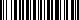 